                                                                                                                                         ŞİKAYET NO:ÜYE BİLGİLERİAdı Soyadı/Kurum	:Tel/Fax		:E Posta		:Adres			.Üye:                   Resmi Kurum:                      Diğer:   Tarih: …../……/…….					İmza:……………….TALEP / ŞİKAYET……………………………………………………………………………………………………………………………………………………………………………………………………………………………………………………………………………………………………………………………………………………………………………………………………………….………………………………………………………………………………………………………………………………….*Alt Kısım VAN TSO tarafından doldurulacaktır.ŞİKAYETİ ALAN KİŞİ/BİRİM(7.2)Birim Adı		:Yetkili Adı-Soyadı	:Tarih			:İmza			:Şikayet İle İlgili Yapılan İşlemler……………………………………………………………………………………………………………………………………………………………………………………………………………………………………………………………………………………Üyeye Geri Bildirim		:Sonuç Üyeye Bildirildi mi?	: Evet                 HayırBildirim Şekli		:Bildirim Tarihi	              :Şikayetin Kapatılması(7.9)Şikayetin Takip Edilmesi(7.3)Şikayetin Alındığının Bildirilmesi(7.4)Şikayetin Değerlendirilmesi(7.5)Şikayetin Araştırılması(7.6)Şikayetlere Cevap Verme(7.7)Şikayet Kararının Bildirilmesi(7.8)Şikayetin Kapatılması(7.9)Şikayetleri ele alma prosesi ile ilgili memnuniyet(8.3)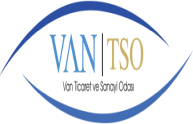 VAN TİCARET VE SANAYİ ODASIDOKÜMAN KOD NOFRM-24VAN TİCARET VE SANAYİ ODASIİLK YAYIN TARİHİ01.02.2009VAN TİCARET VE SANAYİ ODASIREVİZYON NO02VAN TİCARET VE SANAYİ ODASIREVİZYON TARİHİ30.09.2016VAN TİCARET VE SANAYİ ODASISAYFA NO1/1Tarih Kapatan KişiTarihYapılan İşlemlerİşlemi Yapan KişiTarihŞikayetin Alındığının BildirilmesiBildirme yöntemiBildiren KişiTarihDeğerlendirmeyi yapanDeğerlendirme(görüş)TarihAraştırmayı yapanAraştırma sonucuTarihCevap VerenCevap özetiTarihKararın BildirilmesiBildirilen kişi(şikayet şekli)TarihKapatan kişiTarihKapatan kişi